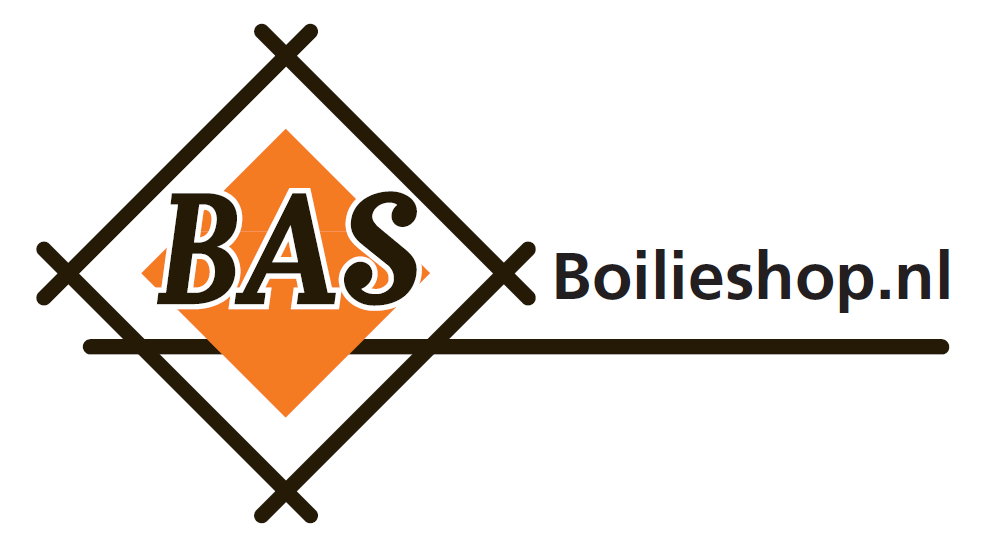 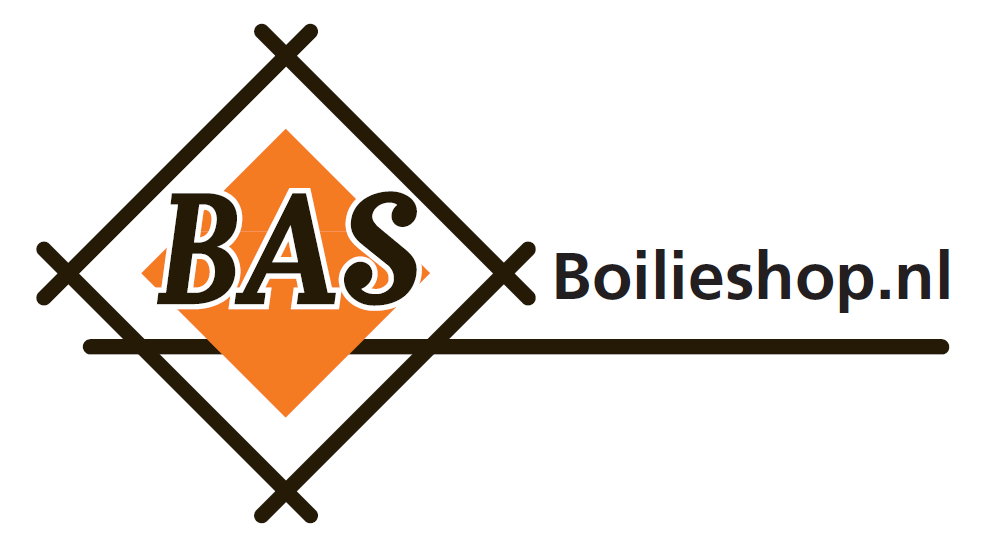 Product: Chillies gebroken / ChilivlokenLand van oorsprong:TURKIJEIngredienten:chillies (Capsicum frutescens L.)Doorstraling:Dit product is niet doorstraald en bevat geen doorstraalde ingredienten.Analytische gegevens:Vochtgehalte max : 11,00 %Natriumgehalte* : 1.640 mgTotaal eiwitgehalte : 13,46 gramPlantaardig eiwit : 13,46 gramTotaal vetgehalte : 14,28 gramEnkelvoudig onverzadigd vet : 3,21 gramMeervoudig onverzadigd vet : 8,00 gramVerzadigd vet : 2,46 gramCholesterol : AfwezigTotaal koolhydraatgehalte : 49,70 gramVoedingsvezel : 34,80 gramEnergetische waarde : 451 kCal/ 1.894,2 kJ(Deze waarden zijn berekend per 100 gram product)* Vermeld 'zout' in de voedingswaardedeclaratie op het etiket als: 2,5 x genoemdnatriumgehalte(*) (volgens Verordening (EG) 1169/2011).Microbiologische kenmerken:Totaal kiemgetal : < 5.000.000 KVE/gGisten : < 10.000 KVE/gSchimmels : < 10.000 KVE/gColiformen : < 10 KVE/gE. coli : < 10 KVE/gSalmonella : Afwezig in 25 gram